quarta e quinta classe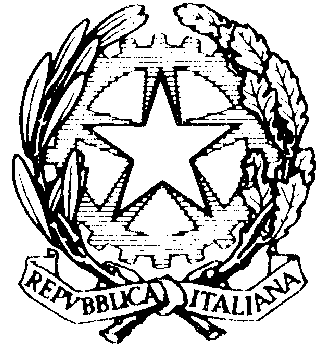 MINISTERO DELL’ISTRUZIONE, DELL’UNIVERSITA’ E DELLA RICERCAUFFICIO SCOLASTICO REGIONALE PER IL LAZIOI. C. "ALBERTO MANZI"Sede Via del Pigneto, 301 - Tel.06/299109 – 06/21729322 - fax 06/2757257 - 00176 RomaSede. Via L.F. De Magistris, 15  - Tel. 06/21710108 –  fax 06/21729406 – 00176 Roma RMIC82400C Descrittori per il giudizio di profitto scuola primariaPrima, Seconda e Terza classeMINISTERO DELL’ISTRUZIONE, DELL’UNIVERSITA’ E DELLA RICERCAUFFICIO SCOLASTICO REGIONALE PER IL LAZIOI. C. "ALBERTO MANZI"Sede Via del Pigneto, 301 - Tel.06/299109 – 06/21729322 - fax 06/2757257 - 00176 RomaSede. Via L.F. De Magistris, 15  - Tel. 06/21710108 –  fax 06/21729406 – 00176 Roma RMIC82400C Descrittori per il giudizio di profitto scuola primariaPrima, Seconda e Terza classeGIUDIZIO DI PROFITTO VOTOITALIANO: abilità pienamente corrette, complete e senza errori di lettura e scrittura, capacità di comprensione e di analisi del testo.               MATEMATICA: applicazione sicura e autonoma delle nozioni matematiche in situazioni anche nuove.                                        STORIA GEOGRAFIA SCIENZE: esposizione chiara, ricca e ben articolata, capacità di sintesi appropriata e di rielaborazione personale creativa ed originale.INGLESE: comprende, legge e interagisce oralmente in modo corretto, dimostrando capacità di comprensione complete.MUSICA: ascolta e discrimina i diversi fenomeni sonori e si esprime vocalmente in modo esauriente.ARTE: osserva, descrive, riproduce immagini e oggetti in modo completo.MOTORIA: si coordina all’interno di uno spazio in modo sicuro.10/10ITALIANO: Abilità corrette e complete di lettura e scrittura, capacità di comprensione e di analisi del testo.                                 MATEMATICA: applicazione sicura e autonoma delle nozioni matematiche in situazioni anche nuove.                                        STORIA GEOGRAFIA SCIENZE: esposizione chiara, precisa e ben articolata, capacità di sintesi appropriata con spunti personaliINGLESE: comprende, legge e interagisce oralmente in modo corretto, dimostrando capacità di comprensione significative.MUSICA: ascolta e discrimina i diversi fenomeni sonori e si esprime vocalmente in modo completo.ARTE: osserva, descrive, riproduce immagini e oggetti in modo esauriente.MOTORIA: si coordina all’interno di uno spazio in modo adeguato.9/10ITALIANO: Abilità sostanzialmente corrette e complete di lettura e scrittura, capacità di comprensione e di analisi del testo            .                      MATEMATICA: applicazione sostanzialmente sicura delle nozioni matematiche in situazioni via via più complesse.                                                   STORIA GEOGRAFIA SCIENZE: esposizione chiara e precisa, capacità di sintesi appropriata con apporti personali.INGLESE: comprende, legge e interagisce oralmente in modo corretto, dimostrando buone capacità di comprensione.MUSICA: ascolta e discrimina i diversi fenomeni sonori e si esprime vocalmente in modo soddisfacente.ARTE: osserva, descrive, riproduce immagini e oggetti in modo corretto.MOTORIA: si coordina all’interno di uno spazio in modo corretto e preciso.8/10ITALIANO: Abilità di lettura e scrittura, adeguata capacità di comprensione e di analisi di semplici testi.                     MATEMATICA: applicazione sicura delle nozioni matematiche senza gravi errori in situazioni semplici e note.                                      STORIA GEOGRAFIA SCIENZE: esposizione chiara e abbastanza precisa, sintesi parziale con alcuni spunti personali.INGLESE: comprende, legge e interagisce oralmente in modo corretto, dimostrando capacità di comprensione adeguate.MUSICA: ascolta e discrimina i diversi fenomeni sonori e si esprime vocalmente in modo corretto.ARTE: osserva, descrive, riproduce immagini e oggetti in modo abbastanza valido.MOTORIA: si coordina all’interno di uno spazio in modo appropriato.7/10ITALIANO: Abilità essenziali di lettura e scrittura, capacità di comprensione e di analisi elementare di semplici testi.    MATEMATICA: applicazione delle nozioni matematiche senza gravi errori in situazioni semplici e note.                                               STORIA GEOGRAFIA SCIENZE: esposizione in forma sostanzialmente ordinata seppur guidataINGLESE: comprende, legge e interagisce oralmente in modo corretto, dimostrando capacità di comprensione non sempre adeguate.MUSICA: ascolta e discrimina i diversi fenomeni sonori e si esprime vocalmente in modo essenziale.ARTE: osserva, descrive, riproduce immagini e oggetti in modo basilare.MOTORIA: si coordina all’interno di uno spazio in modo abbastanza corretto.6/10ITALIANO: Abilità di lettura e scrittura parziali, capacità non adeguata di comprensione e di analisi di semplici testi.MATEMATICA: conoscenza parziale con applicazione delle nozioni matematiche imprecisa                                                                                                     STORIA GEOGRAFIA SCIENZE: esposizione imprecisa con povertà lessicaleINGLESE: capacità parziali di comprensione, di lettura di uso del linguaggio, dimostrando abilità non ancora raggiunteMUSICA: ascolta e discrimina i diversi fenomeni sonori e si esprime vocalmente in modo non adeguato.ARTE: osserva, descrive, riproduce immagini e oggetti in modo non adeguatoMOTORIA: si coordina all’interno di uno spazio in modo scarsamente adeguato.5/10GIUDIZIO DI PROFITTO VOTO in decimiITALIANO: Conoscenze ampie e particolarmente approfondite, abilità complete e senza errori di lettura e scrittura, capacità di comprensione e di analisi precisa e pertinente.                                            MATEMATICA: conoscenza delle nozioni matematiche con piena competenza anche in situazioni nuove.                                       STORIA GEOGRAFIA SCIENZE: esposizione rigorosa, ricca e ben articolata, capacità di sintesi appropriata e di rielaborazione personale creativa ed originale, autonoma organizzazione delle conoscenze acquisiteINGLESE: comprende, legge e interagisce oralmente e scrive in modo corretto, dimostrando capacità di comprensione complete.MUSICA: ascolta e discrimina i diversi brani musicali di vario genere e stile, riproduce suoni con la voce e si esprime vocalmente in modo esauriente.ARTE: osserva, descrive, riproduce immagini e conosce i principali beni artistici/culturali del proprio territorio in modo completo.MOTORIA: organizza condotte motorie complesse in modo completo.10/10ITALIANO: Conoscenze complete e approfondite, abilità corrette e sicure di lettura e scrittura, capacità di comprensione e di analisi precisa e puntuale.                                                                        MATEMATICA: conoscenza, applicazione sicura e autonoma delle nozioni matematiche in situazioni anche nuove.                                        STORIA GEOGRAFIA SCIENZE: esposizione chiara e ben articolata, capacità di sintesi appropriata con spunti creativi e originaliINGLESE: comprende, legge e interagisce oralmente e scrive in modo significativo, dimostrando capacità di comprensione significative.MUSICA: ascolta e discrimina i diversi brani musicali di vario genere e stile, riproduce suoni con la voce e si esprime vocalmente in modo significativo.ARTE: osserva, descrive, riproduce immagini e conosce i principali beni artistici/culturali del proprio territorio in modo esauriente.MOTORIA: organizza condotte motorie complesse in modo adeguato.9/10ITALIANO: Conoscenze complete, abilità corrette di lettura e scrittura, capacità di comprensione precisa e sicura.                            MATEMATICA: applicazione sicura delle nozioni matematiche in situazioni via via più complesse.                                                            STORIA GEOGRAFIA SCIENZE: esposizione chiara, precisa e articolata, capacità di sintesi appropriata con apporti personali INGLESE: comprende, legge e interagisce oralmente e scrive in modo corretto, dimostrando buone capacità di comprensione.MUSICA: ascolta e discrimina i diversi brani musicali di vario genere e stile, riproduce suoni con la voce e si esprime vocalmente in modo adeguato.ARTE: osserva, descrive, riproduce immagini e conosce i principali beni artistici/culturali del proprio territorio in modo corretto.MOTORIA: organizza condotte motorie complesse in modo preciso.8/10ITALIANO: Conoscenza adeguatamente corretta de nuclei fondamentali delle discipline, abilità buone di lettura e scrittura, capacità di comprensione e di analisiMATEMATICA: applicazione adeguata delle nozioni matematiche senza gravi errori in situazioni semplici e note.                                                            STORIA GEOGRAFIA SCIENZE: esposizione chiara e abbastanza precisa, sintesi parziale con alcuni spunti personaliINGLESE: comprende, legge e interagisce oralmente e scrive in modo appropriato, dimostrando adeguate capacità di comprensione.MUSICA: ascolta e discrimina i diversi brani musicali di vario genere e stile, riproduce suoni con la voce e si esprime vocalmente in modo corretto.ARTE: osserva, descrive, riproduce immagini e conosce i principali beni artistici/culturali del proprio territorio in modo abbastanza corretto.MOTORIA: organizza condotte motorie complesse in modo idoneo.7/10ITALIANO: Conoscenza sufficiente dei contenuti disciplinari, abilità essenziali di lettura e scrittura, capacità di analisi/comprensione elementare.MATEMATICA: applicazione parziale delle nozioni matematiche senza gravi errori in situazioni semplici e note.STORIA GEOGRAFIA SCIENZE: esposizione in forma sufficientemente ordinata seppur guidataINGLESE: comprende, legge e interagisce oralmente e scrive in modo non sempre adeguato, dimostrando essenziali capacità di comprensione.MUSICA: ascolta e discrimina i diversi brani musicali di vario genere e stile, riproduce suoni con la voce e si esprime vocalmente in modo basilare.ARTE: osserva, descrive, riproduce immagini e conosce i principali beni artistici/culturali del proprio territorio in modo sostanziale.MOTORIA: organizza condotte motorie complesse in modo abbastanza corretto6/10ITALIANO: Conoscenza parziale dei minimi contenuti disciplinari ma tali da consentire un graduale recupero, abilità di lettura e di scrittura ancora incerte ma in graduale miglioramento rispetto alla situazione di partenza, capacità di comprensione e di analisi esigua o inconsistente.                                                                    MATEMATICA: conoscenza e applicazione delle nozioni matematiche scorretta e con errori.STORIA GEOGRAFIA SCIENZE: esposizione imprecisa con povertà lessicaleINGLESE: comprende, legge e interagisce oralmente e scrive in modo non sempre adeguato, dimostrando abilità non ancora raggiunte.MUSICA: ascolta e discrimina i diversi brani musicali di vario genere e stile, riproduce suoni con la voce e si esprime vocalmente in modo non adeguato.ARTE: osserva, descrive, riproduce immagini e conosce i principali beni artistici/culturali del proprio territorio in modo non adeguato.MOTORIA: organizza condotte motorie complesse in modo non corretto.5/10